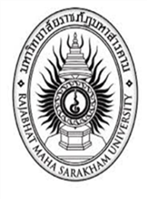 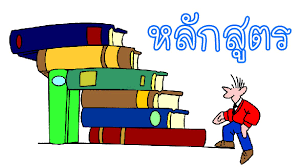 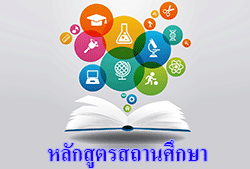 จัดทำโดย........ฝ่ายวิชาการ  มหาวิทยาลัยราชภัฏมหาสารคามคำนำ	มหาวิทยาลัยราชภัฏมหาสารคาม ได้จัดทำคู่มือการเปิด ปิด หลักสูตรของมหาวิทยาลัยราชภัฏมหาสารคาม เพื่อใช้เป็นแนวปฏิบัติในการเปิด ปิดหลักสูตร ตลอดจนแนวปฏิบัติการพัฒนาหลักสูตรใหม่และการปรับปรุงหลักสูตร  สำหรับขั้นตอนในการเปิด ปิดหลักสูตรได้ใช้แนวปฏิบัติตามเกณฑ์มาตรฐานการอุดมศึกษาและเกณฑ์มาตรฐานที่เกี่ยวข้อง ตลอดจนกรอบแนวทางในการพัฒนาหลักสูตรของมหาวิทยาลัย เพื่อให้ผู้ดำเนินการมีความเข้าใจตรงกันและดำเนินการได้อย่างถูกต้อง	ในการนี้ คณะผู้จัดทำหวังเป็นอย่างยิ่งว่าผู้ดำเนินการที่ต้องการพัฒนาหลักสูตรหรือปรับปรุงหลักสูตรจะได้นำแนวทางคู่มือการเปิด ปิดหลักสูตรไปใช้ประโยชน์ในการบริหาร การพัฒนาหลักสูตร และการปรับปรุงหลักสูตรให้เป็นไปในทิศทางเดียวกัน							คณะผู้จัดทำกันยายน  2560ระบบกลไกการเปิด ปิดหลักสูตรนิยาม	ระบบหมายถึง ขั้นตอนการปฏิบัติงานที่มีการกำหนดอย่างชัดเจนว่าต้องทำอะไรบ้างเพื่อให้ได้ผลออกมาตามที่ต้องการ ขั้นตอนการปฏิบัติงานจะต้องปรากฏให้ทราบโดยทั่วกัน ไม่ว่าจะในรูปของเอกสารหรือสื่ออิเล็กทรอนิกส์ หรือโดยวิธีการอื่น ๆ	กลไก  หมายถึง สิ่งที่ทำให้ระบบมีการขับเคลื่อนหรือดำเนินอยู่ได้ โดยมีการจัดสรรทรัพยากร มีการจัดองค์กร หน่วยงาน หรือกลุ่มบุคคลเป็นผู้ดำเนินงาน ดังนั้นกลไกจึงเป็นแนวทางการปฏิบัติงาน เป็นต้น	ระบบและกลไก หมายถึง ขั้นตอนการดำเนินงานต่าง ๆ ที่มีความสัมพันธ์และเชื่อมโยงกันอย่างเป็นระบบ โดยอาศัยบุคลากร ทรัพยากร กฎเกณฑ์ มาตรการ แนวปฏิบัติ และปัจจัยจ่าง ๆ เป็นแนวทางให้การดำเนินงานบรรลุเป้าหมายระบบกลไกการเปิด ปิดหลักสูตรของมหาวิทยาลัยราชภัฏมหาสารคาม หมายถึง ขั้นตอนการดำเนินการในการพัฒนาหลักสูตรใหม่หรือปรับปรุงหลักสูตรจนถึงการเปิดสอน และการปิดหลักสูตรของมหาวิทยาลัยที่จัดทำขึ้นเพื่อเป็นแนวปฏิบัติที่มีการอธิบายถึงกระบวนการ ตลอดจนขั้นตอนในการเปิด ปิดหลักสูตรไว้อย่างชัดเจน มีผู้รับผิดชอบหลักสูตร/คณะ เป็นผู้ดำเนินการปฏิบัติให้บรรลุตามวัตถุประสงค์หลักสูตรใหม่หมายถึง หลักสูตรที่ได้ดำเนินการพัฒนาขึ้นมาใหม่ และได้รับการอนุมัติจากสภามหาวิทยาลัย โดย สกอ. ให้ความเห็นชอบหรืออนุมัติแล้วหลักสูตรปรับปรุง หมายถึง หลักสูตรที่ได้ดำเนินการพัฒนาปรับแก้เนื้อหาสาระหรือรายละเอียดต่าง ๆ ให้เหมาะสมกับสภาพสังคมหรือเศรษฐกิจการเปิดหลักสูตร หมายถึง หลักสูตรที่ได้ผ่านการอนุมัติจากสภามหาวิทยาลัย แจ้งไปยัง สกอ.ให้ความเห็นชอบหรืออนุมัติ และ กพ.รับรองแล้ว มีความประสงค์จะเปิดรับนักศึกษาและทำการจัดการเรียนการสอนการปิดหลักสูตร หมายถึง หลักสูตรที่ไม่มีข้อมูลคงค้างอยู่ในฐานข้อมูลระบบบริหารการศึกษา หรือหลักสูตรที่ทำการประเมินโดยผู้รับผิดชอบแล้วสมควรที่จะทำการปิดการรับนักศึกษา	แนวปฏิบัติในการรับทราบการให้ความเห็นชอบหรืออนุมัติหลักสูตรของสภามหาวิทยาลัยมีแนวปฏิบัติ ดังนี้(สำนักงานคณะกรรมการการอุดมศึกษา ที่ ศธ 0506(2)/ว174 ลงวันที่ 10 กุมภาพันธ์ 2559)หลักสูตรที่ต้องส่งให้สำนักงานคณะกรรมการการอุดมศึกษาให้การรับทราบการให้ความเห็นชอบ หรืออนุมัติหลักสูตรของสภามหาวิทยาลัย ได้แก่หลักสูตรใหม่หลักสูตรฉบับปรับปรุง ที่เป็นการปรับปรุงในสาระสำคัญของหลักสูตร อาทิ วัตถุประสงค์ โครงสร้าง ชื่อหลักสูตร ชื่อปริญญา เนื้อหาสาระสำคัญในหมวดวิชาเฉพาะ และระบบการศึกษาหลักสูตรฉบับปรับปรุง (สมอ.08) ที่เป็นการปรับปรุงเปลี่ยนแปลงอาจารย์ประจำหลักสูตรและอาจารย์ผู้รับผิดชอบหลักสูตรหลักสูตรที่ไม่ต้องส่งให้สำนักงานคณะกรรมการการอุดมศึกษาให้การรับทราบการให้ความเห็นชอบ หรืออนุมัติหลักสูตรของสภามหาวิทยาลัย ได้แก่ หลักสูตรปรับปรุงเล็กน้อยที่เป็นการปรับปรุงระดับรายวิชา อาทิ การเปลี่ยนชื่อรายวิชา การเปลี่ยนรหัสรายวิชา การเพิ่มรายวิชาเลือก และการปรับคำอธิบายรายวิชาโดยไม่กระทบโครงสร้างหลักสูตรและเนื้อหาสาระในหมวดวิชาเฉพาะของหลักสูตรอาจารย์ประจำ หมายถึง บุคคลที่ดำรงตำแหน่งอาจารย์ ผู้ช่วยศาสตราจารย์รองศาสตราจารย์ และศาสตราจารย์ ในมหาวิทยาลัยที่เปิดสอนหลักสูตรนั้น ที่มีหน้าที่รับผิดชอบตามพันธกิจของการอุดมศึกษา และปฏิบัติหน้าที่เต็มเวลาสำหรับอาจารย์ประจำที่มหาวิทยาลัยรับเข้าใหม่ตั้งแต่เกณฑ์มาตรฐาน พ.ศ. 2558 เริ่มบังคับใช้ต้องมีคะแนนทดสอบความสามารถภาษาอังกฤษได้ตามเกณฑ์ที่กำหนดไว้ในประกาศคณะกรรมการการอุดมศึกษา เรื่อง มาตรฐานความสามารถภาษาอังกฤษของอาจารย์ประจำอาจารย์ประจำหลักสูตร หมายถึง อาจารย์ประจำที่มีคุณวุฒิตรงหรือสัมพันธ์กับสาขาวิชาของหลักสูตรที่เปิดสอน ซึ่งมีหน้าที่สอนและค้นคว้าวิจัยในสาขาวิชาดังกล่าว ทั้งนี้ สามารถเป็นอาจารย์ประจำหลักสูตรหลายหลักสูตรได้ในเวลาเดียวกัน แต่ต้องเป็นหลักสูตรที่อาจารย์ผู้นั้นมีคุณวุฒิตรงหรือสัมพันธ์กับสาขาวิชาของหลักสูตรอาจารย์ผู้รับผิดชอบหลักสูตร หมายถึง อาจารย์ประจำหลักสูตรที่มีภาระหน้าที่ในการบริหารและพัฒนาหลักสูตรและการเรียนการสอน ตั้งแต่การวางแผน การควบคุมคุณภาพ การติดตามประเมินผลและการพัฒนาหลักสูตร อาจารย์ผู้รับผิดชอบหลักสูตรต้องอยู่ประจำหลักสูตรนั้นตลอดระยะเวลาที่จัดการศึกษา โดยจะเป็นอาจารย์ผู้รับผิดชอบหลักสูตรเกินกว่า ๑ หลักสูตรในเวลาเดียวกันไม่ได้ยกเว้นพหุวิทยาการหรือสหวิทยาการ ให้เป็นอาจารย์ผู้รับผิดชอบหลักสูตรได้อีกหนึ่งหลักสูตรอาจารย์พิเศษ หมายถึง ผู้สอนที่ไม่ใช่อาจารย์ประจำเกณฑ์มาตรฐานหลักสูตรระดับปริญญาตรี พ.ศ. 2558เกณฑ์มาตรฐานหลักสูตรระดับบัณฑิตศึกษา พ.ศ. 2558แนวปฏิบัติการขอเปิดหลักสูตร	แนวปฏิบัติการปรับปรุงหลักสูตรแนวปฏิบัติการเปลี่ยนแปลง/เพิ่มอาจารย์ประจำหลักสูตรแนวปฏิบัติการขอปิดหลักสูตร	เนื่องจากแนวปฏิบัติที่ดีในการประกันคุณภาพการศึกษาภายใน ตามองค์ประกอบที่ 2 ด้านการเรียนการสอน ตัวบ่งชี้ที่ 2.1 กำหนดให้มหาวิทยาลัยต้องมีระบบและกลไกในการเปิดและปิดหลักสูตร ฉะนั้นเพื่อให้การประกันคุณภาพภายในมหาวิทยาลัยเป็นไปตามองค์ประกอบคุณภาพของสำนักงานคณะกรรมการการอุดมศึกษา ส่วนประกันคุณภาพการศึกษาและพัฒนาหลักสูตรจึงกำหนดแนวปฏิบัติในการเสนอขอความเห็นชอบการปิดหลักสูตรที่สภามหาวิทยาลัยอนุมัติแล้ว ดังต่อไปนี้	1. คณะกรรมการผู้รับผิดชอบหลักสูตรพิจารณาขอปิดหลักสูตร โดยเสนอต่อคณะกรรมการประจำคณะ               2. คณะกรรมการผู้รับผิดชอบหลักสูตรพิจารณาการปิดหลักสูตรฯ พิจารณารายละเอียดการเสนอปิดหลักสูตรดังต่อไปนี้2.1  ประเด็นความต้องการของสังคม ความต้องการด้านตลาดแรงงานของประเทศ2.2  ประเด็นความสอดคล้องกับนโยบายการผลิตบัณฑิตของมหาวิทยาลัย2.3  ประเด็นความพร้อมของการดำเนินการจัดการเรียนการสอนให้เป็นไปตามเกณฑ์มาตรฐานหลักสูตร2.4  ประเด็นความสามารถในการแข่งขันกับมหาวิทยาลัยอื่น2.5 สรุปผลการดำเนินงานด้านความคุ้มค่า คุ้มทุน2.6  สรุปภาพรวมผลการดำเนินงานจัดการเรียนการสอนที่ผ่านมา2.7  สรุปผลการประกันคุณภาพภายใน2.7  อื่น ๆ ตามที่คณะกรรมการฯ เห็นสมควร	3. คณะกรรมการประจำคณะ พิจารณาให้ความเห็นชอบการปิดหลักสูตร แล้วจึงส่งเรื่องให้ฝ่ายวิชาการ ฝ่ายวิชาการตรวจสอบความถูกต้องของข้อมูลเพื่อเตรียมนำเสนอสภาวิชาการ พร้อมส่งเอกสารสรุปประเด็นการพิจารณาให้ครบถ้วน	4. ฝ่ายวิชาการเสนอสภาวิชาการ พิจารณาให้ความเห็นชอบการปิดหลักสูตร และเมื่อสภาวิชาการพิจารณาแล้วฝ่ายเลขานุการสภาวิชาการจะแจ้งมติการประชุมให้ฝ่ายเลขานุการสภามหาวิทยาลัย ทราบต่อไป 	5. ฝ่ายเลขานุการสภามหาวิทยาลัยเสนอสภามหาวิทยาลัยพิจารณาอนุมัติการปิดหลักสูตร	6. แจ้งสำนักงานคณะกรรมการการอุดมศึกษาเพื่อรับทราบการให้ความเห็นชอบปิดหลักสูตรภายใน 30 วัน  เมื่อสภามหาวิทยาลัยอนุมัติ7. เมื่อสำนักงานคณะกรรมการการอุดมศึกษารับทราบการปิดหลักสูตรแล้วจะแจ้งให้สำนักงานคณะกรรมการข้าราชการพลเรือน (ก.พ.) ทราบต่อไประยะเวลาการเสนอปิดหลักสูตร	คณะกรรมการผู้รับผิดชอบหลักสูตรที่มีความประสงค์จะเสนอปิดหลักสูตรให้ดำเนินการภายในวันที่ 31 ธันวาคมของทุกปี  เพื่อมหาวิทยาลัยจะได้มีเวลาเพียงพอในการดำเนินเรื่องเสนอพิจารณาหลักสูตรต่อคณะกรรมการบริหารมหาวิทยาลัย   สภาวิชาการ สภามหาวิทยาลัย และแจ้งสำนักงานคณะกรรมการการอุดมศึกษา (สกอ.)  หลักสูตรที่อยู่ในเงื่อนไขต้องดำเนินการพิจารณาปิดหลักสูตรหลักสูตรที่ไม่เปิดสอนติดต่อกัน 2 ปีการศึกษาหลักสูตรที่ไม่เป็นตามความต้องการของประเทศและนโยบายการผลิตบัณฑิตมหาวิทยาลัยหรือ หลักสูตรที่หมดความจำเป็นในการผลิตบัณฑิตหลักสูตรที่ไม่เป็นไปตามเกณฑ์มาตรฐานหลักสูตร เช่น อาจารย์ประจำหลักสูตรไม่ครบจำนวนนักศึกษาต่ำกว่าแผนการรับนักศึกษาอย่างต่อเนื่องหลักสูตรที่ไม่สามารถแข่งขันกับมหาวิทยาลัยอื่นได้ และพัฒนาสู่ความเป็นเลิศได้ยากหลักสูตรที่มีปัญหาในการบริหารจัดการหลักสูตรในภาพรวมขั้นตอนการเสนอปิดหลักสูตรแบบฟอร์มขอปิดหลักสูตรมหาวิทยาลัยราชภัฏมหาสารคาม***************************1. ชื่อหลักสูตรภาษาไทย	....................................................................................................................................ภาษาอังกฤษ	.....................................................................................................................................2. ชื่อปริญญาชื่อเต็ม  (ภาษาไทย)	.......................................................................................................................          (ภาษาอังกฤษ)	.......................................................................................................................ชื่อย่อ   (ภาษาไทย)	.......................................................................................................................          (ภาษาอังกฤษ)	.......................................................................................................................3. หน่วยงานที่รับผิดชอบ	สาขาวิชา...........................................................คณะ................................................................4. ความเป็นมาของหลักสูตรที่ขอปิด และเหตุผลในการปิดหลักสูตร4.1 หลักสูตรขออนุมัติเปิดครั้งแรก(1)  ได้รับการอนุมัติจากสภามหาวิทยาลัยราชภัฏมหาสารคาม ในการประชุมครั้งที่....................เมื่อวันที่................เดือน...............................พ.ศ................. (2) ได้รับทราบหลักสูตรจากสำนักงานคณะกรรมการการอุดมศึกษา(สกอ.) เลขที่......................เมื่อวันที่................เดือน...............................พ.ศ.................4.2 หลักสูตรปรับปรุงครั้งสุดท้าย          (1) ได้รับการอนุมัติจากสภามหาวิทยาลัยราชภัฏมหาสารคาม ในการประชุมครั้งที่...................เมื่อวันที่................เดือน...............................พ.ศ................. (2) ได้รับทราบหลักสูตรจากสำนักงานคณะกรรมการการอุดมศึกษา(สกอ.) เลขที่......................เมื่อวันที่................เดือน...............................พ.ศ.................4.3 เหตุผลในการปิดหลักสูตร(พิจารณาจากหลักเกณฑ์การขอปิดหลักสูตร หรือเหตุผลอื่น ๆ ที่เกี่ยวข้อง)ロไม่มีผู้สมัครเข้าเรียนติดต่อกัน 2 ปี ตั้งแต่ปี............................................................................ロไม่มีการจัดการเรียนการสอนติดต่อกันเกิน 2 ปี ตั้งแต่ปี........................................................ロมีหลักสูตรสาขาวิชาใหม่ทดแทน คือ หลักสูตร........................ สาขาวิชา..............................ロอาจารย์ประจำหลักสูตร/ผู้รับผิดชอบหลักสูตรไม่เป็นไปตามเกณฑ์มาตรฐานหลักสูตรฯ(ระบุ).....................................................................................................................................ロหลักสูตรไม่เป็นไปตามความต้องการของประเทศและนโยบายการผลิตบัณฑิตของ                มหาวิทยาลัยロ  จำนวนนักศึกษาต่ำกว่าแผนรับนักศึกษาอย่างต่อเนื่องロ  ต้องการปิดหลักสูตร เพื่อใช้ศักยภาพของอาจารย์เป็นอาจารย์ประจำหลักสูตรที่จะ                   พัฒนาใหม่ロอื่นๆ ระบุ..............................................................................................................................5. หน่วยงานต้นสังกัดมีแผนดำเนินการ หลังปิดหลักสูตร ดังนี้5.1 รายวิชาของหลักสูตรที่ขอปิด ประสงค์ให้ロปิดรายวิชาในหลักสูตรทั้งหมด (ทั้งนี้ไม่มีผลกระทบกับการเรียนการสอนในหลักสูตรอื่นๆของมหาวิทยาลัย)ロขอคงรายวิชาในหลักสูตรไว้ เนื่องจาก (ระบุเหตุผล)..................................................................................................................................................................................................................................................................................................................................................................................................................................................................................................................................................................................................................ชื่อหลักสูตร สาขาวิชาที่ใช้รายวิชาหลักสูตรที่ขอปิด (ระบุ)..................................................................................................................................................................................................................................................................................................................................มีจำนวนทั้งสิ้น.................วิชา ดังนี้ (ระบุรหัสวิชา ชื่อวิชา และจำนวนหน่วยกิต)    5.2 นักศึกษาที่ยังมีเรียนอยู่ในหลักสูตร มีดังนี้             -  ปีการศึกษา.............................  จำนวน ....................... คน             -  ปีการศึกษา.............................  จำนวน ....................... คน             -  ปีการศึกษา.............................  จำนวน ....................... คนแนวทางการดำเนินการกับนักศึกษาที่ยังมีเรียนอยู่ในหลักสูตรนี้......................คน คณะยังคงเปิดสอนในหลักสูตรนี้จนกระทั่งนักศึกษาคนสุดท้ายสำเร็จการศึกษา แต่จะไม่รับนักศึกษาเพิ่มเติมอีก ตั้งแต่ภาคการศึกษาที่.......................ปีการศึกษา............................ เป็นต้นไป6. หน่วยงานต้นสังกัดมีแผนดำเนินการ หลังปิดหลักสูตร ดังนี้6.1 ภาระงานสอนของอาจารย์ประจำหลักสูตร หลังจากปิดหลักสูตรแล้ว6.2	แนวทางการบริหารหลักสูตรภายหลังการปิดหลักสูตร7.  กำหนดการปิดหลักสูตรตั้งแต่ภาคการศึกษาที่................ ปีการศึกษา..........................8. ได้ผ่านความเห็นชอบของคณะกรรมการประจำคณะ............................................................................. (ให้แนบเอกสารการประชุมมาด้วย) ในการประชุมครั้งที่............ เมื่อวันที่............เดือน..........................พ.ศ. ……………………………..			ลงชื่อ.............................................................คณบดี			 ( ....................................................................) 	                          คณบดีคณะ...............................................................	วันที่.................เดือน......................พ.ศ............9. ได้ผ่านความเห็นชอบของคณะกรรมการสภาวิชาการ มหาวิทยาลัยราชภัฏมหาสารคาม ในการประชุมครั้งที่............ เมื่อวันที่............เดือน...............................พ.ศ. ………………..			ลงชื่อ.............................................................อธิการบดี			(.....................................................................) 	วันที่.................เดือน......................พ.ศ............10.  ได้รับอนุมัติ/เห็นชอบการปิดหลักสูตรจากสภามหาวิทยาลัยราชภัฏมหาสารคาม ในการประชุมครั้งที่..........................    เมื่อวันที่............เดือน...............................พ.ศ. ……………..		ลงชื่อ.............................................................นายกสภามหาวิทยาลัยราชภัฎมหาสารคาม(……………………………………………………………………………… ) 	วันที่.................เดือน......................พ.ศ........................หมายเหตุ :	การปิดหลักสูตร หมายถึง  การปิดหลักสูตรที่ได้รับการอนุมัติจากสภามหาวิทยาลัย โดยไม่มีการจัดการเรียนการสอนอีกหากประสงค์จะเปิดสอนหลักสูตร จะต้องดำเนินการเสนอขออนุมัติเปิดหลักสูตรใหม่ การปรับปรุงแก้ไขหลักสูตร.......................................................................สาขาวิชา…………………………………….. (หลักสูตร.......................................... พ.ศ.............)มหาวิทยาลัยราชภัฏมหาสารคาม.....................................................หลักสูตรฉบับดังกล่าวนี้ได้รับทราบ/รับรองการเปิดสอนจากสำนักงานคณะกรรมการการอุดมศึกษาเมื่อวันที่	สภามหาวิทยาลัย/สถาบัน ได้อนุมัติการปรับปรุงแก้ไขครั้งนี้แล้ว ในคราวประชุม ครั้งที่		เมื่อวันที่				หลักสูตรปรับปรุงแก้ไขนี้ เริ่มใช้กับนักศึกษารุ่นปีการศึกษา		ตั้งแต่ภาคเรียนที่		ปีการศึกษา	เป็นต้นไปเหตุผลในการปรับปรุงแก้ไข....................................................................................................................................................................................................................................................................................................................................................................................................................................................................................................................................................................................................................................................................................................................................................................................................................................................................................................................................................................................................................................................................................................................................สาระในการปรับปรุงแก้ไข  	5.1 ชื่อ นามสกุล  เลขประจำตัวประชาชน  ตำแหน่ง และคุณวุฒิการศึกษาของอาจารย์ผู้รับผิดชอบหลักสูตร	5.2 ชื่อ นามสกุล  เลขประจำตัวประชาชน  ตำแหน่ง และคุณวุฒิการศึกษาของอาจารย์ประจำหลักสูตร6.โครงสร้างหลักสูตรภายหลังการปรับปรุงแก้ไข เมื่อเปรียบเทียบกับโครงสร้างเดิม และเกณฑ์มาตรฐานหลักสูตรระดับปริญญา.............พ.ศ. 2548ของกระทรวงศึกษาธิการปรากฏดังนี้หมายเหตุ  โครงสร้างหลักสูตรไม่มีการเปลี่ยนแปลง					       รับรองความถูกต้องของข้อมูล			(ลงชื่อ)					   (..................................................................)คณบดีคณะ..........................................					       วันที่...............เดือน .................................พ.ศ. ………					(ลงชื่อ)					   (....................................................................)                                              รองอธิการบดี ปฏิบัติราชการแทนอธิการบดีมหาวิทยาลัยราชภัฏมหาสารคาม					วันที่...............เดือน .................................พ.ศ. ………รายชื่อผู้จัดทำคณะกรรมการที่ปรึกษา........	1. รองศาสตราจารย์ ดร.นิรุต ถึงนาค   ที่ปรึกษากิตติมศักดิ์	1. อาจารย์วุฒิพล   ฉัตรจรัสกูล    รักษาการอธิการบดี	2. รองศาสตราจารย์ ดร.สิทธิชัย บุษหมั่น   รองอธิการบดีผู้จัดทำ	1. ผู้ช่วยศาสตราจารย์ ดร.กนกพร ทองสอดแสง	2. ผู้ช่วยศาสตราจารย์ ดร.จักรกฤษจันทรศิริ	3. ผู้ช่วยศาสตราจารย์กาญจนา คำสมบัติ	4. อาจารย์ทินกร คุณาสิทธิ์	5. อาจารย์เกศดาพร  วงษ์ซิ้ม	6. นางสาวพัชราภรณ์ บุตรงามสารบัญสารบัญหน้าระบบกลไกการเปิด ปิดหลักสูตร………………………………………………………..1เกณฑ์มาตรฐานหลักสูตรระดับปริญญาตรี พ.ศ. 2558 .............................3เกณฑ์มาตรฐานหลักสูตรระดับบัณฑิตศึกษา พ.ศ. 2558 ..........................4กระบวนการขอเปิดหลักสูตรใหม่............................................................... 9แนวปฏิบัติการขอเปิดหลักสูตร………………………………………………………….10แนวปฏิบัติการปรับปรุงหลักสูตร……………………………………………………….15แนวปฏิบัติการเปลี่ยนแปลง/เพิ่มอาจารย์ประจำหลักสูตร......................... 178.   แนวปฏิบัติการขอปิดหลักสูตร.................................................................... 189.   ขั้นตอนการขอเสนอปิดหลักสูตร................................................................2010.   แบบฟอร์มการขอปิดหลักสูตร..................................................................21     11.   แบบฟอร์ม สมอ. 08.................................................................................25     12.  รายชื่อผู้จัดทำ............................................................................................29ประเด็นปริญญาตรีปริญญาตรีหมายเหตุประเด็นวิชาการวิชาชีพหรือปฏิบัติการและหลักสูตรปริญญาตรี (ต่อเนื่อง)หมายเหตุ1.  การมีผลบังคับใช้ตั้งแต่วันที่ 14 พฤศจิกายน 2558 เป็นต้นไปตั้งแต่วันที่ 14 พฤศจิกายน 2558 เป็นต้นไปหลักสูตรที่อยู่ระหว่างดำเนินการขออนุมัติจากสภามหาวิทยาลัย อนุโลมใช้เกณฑ์ 2548 โดยมีระยะเวลาในการพิจารณาระดับมหาวิทยาลัยไม่เกิน 180 วัน นับจากเกณฑ์ 2558 มีผลบังคับใช้ (14 พย. 58 -11 พค. 59)2. มาตรฐานความสามารถภาษาอังกฤษอาจารย์ประจำที่รับเข้าใหม่ให้สถาบันกำหนดวิธีการและเกณฑ์การคัดเลือกให้ได้มาตรฐานความสามารถภาษาอังกฤษเอง ในช่วง 2 ปีแรกนับแต่บังคับใช้ให้สถาบันกำหนดวิธีการและเกณฑ์การคัดเลือกให้ได้มาตรฐานความสามารถภาษาอังกฤษเอง ในช่วง 2 ปีแรกนับแต่บังคับใช้เน้นการทดสอบด้านการอ่าน เขียน พูด ระดับใช้งานได้3. อาจารย์ประจำหลักสูตรอาจารย์ประจำที่มีคุณวุฒิตรงหรือสัมพันธ์กับสาขาของหลักสูตรที่เปิดสอนอาจารย์ประจำที่มีคุณวุฒิตรงหรือสัมพันธ์กับสาขาของหลักสูตรที่เปิดสอน - จำนวนไม่จำกัดไม่จำกัด   -  วุฒิการศึกษา ป. โท หรือเทียบเท่า หรือ ผ.ศ.ป. โท หรือเทียบเท่า หรือ ผ.ศ.อนุโลมวุฒิปริญญาตรีหรือเทียบเท่าและประสบการณ์ไม่น้อยกว่า 6 ปี เฉพาะหลักสูตรร่วมผลิต   - ผลงานทางวิชาการในรอบ 5 ปีย้อนหลัง1 รายการ1 รายการ4. อาจารย์ผู้รับผิดชอบหลักสูตรอาจารย์ประจำที่มีคุณวุฒิตรงหรือสัมพันธ์กับสาขาของหลักสูตรที่เปิดสอนที่มีภาระหน้าที่ในการบริหารและพัฒนาหลักสูตรและการเรียนการสอนอาจารย์ประจำที่มีคุณวุฒิตรงหรือสัมพันธ์กับสาขาของหลักสูตรที่เปิดสอนที่มีภาระหน้าที่ในการบริหารและพัฒนาหลักสูตรและการเรียนการสอน - จำนวน5 คน5 คนเฉพาะหลักสูตรปฏิบัติการ -   อย่างน้อย 2 ใน 5 คน ต้องมีประสบการณ์ในด้านการปฏิบัติการ-   เป็นบุคลากรของหน่วยงานอื่นได้แต่ทั้งนี้ต้องไม่เกิน 2 คน   -  วุฒิการศึกษา ป. โท หรือเทียบเท่า หรือ ผ.ศ.ป. โท หรือเทียบเท่า หรือ ผ.ศ.อนุโลมวุฒิปริญญาตรีหรือเทียบเท่าและประสบการณ์ไม่น้อยกว่า 6 ปี เฉพาะหลักสูตรร่วมผลิต   - ผลงานทางวิชาการในรอบ 5 ปีย้อนหลัง1 รายการ1 รายการ5. อาจารย์ผู้สอนอาจารย์ประจำหรืออาจารย์พิเศษที่มีคุณวุฒิตรงหรือตำแหน่งทางวิชาการในสาขาวิชานั้น หรือสาขาที่สัมพันธ์กัน หรือในสาขาวิชาของรายวิชาที่สอนอาจารย์ประจำหรืออาจารย์พิเศษที่มีคุณวุฒิตรงหรือตำแหน่งทางวิชาการในสาขาวิชานั้น หรือสาขาที่สัมพันธ์กัน หรือในสาขาวิชาของรายวิชาที่สอน   -  วุฒิการศึกษา ป. โท หรือเทียบเท่า หรือ ผ.ศ.ป. โท หรือเทียบเท่า หรือ ผ.ศ.- อนุโลมวุฒิปริญญาตรีหรือเทียบเท่าและประสบการณ์ไม่น้อยกว่า 6 ปี   เฉพาะหลักสูตรร่วมผลิต- สำหรับอาจารย์ปัจจุบันที่มีคุณสมบัติไม่เป็นไปตามเกณฑ์ อนุโลมให้ทำ  หน้าที่อาจารย์ผู้สอนในสถาบันเดิมต่อไปได้   -  อาจารย์ผู้สอนที่เป็นอาจารย์พิเศษ มีชั่วโมงสอนไม่เกินร้อยละ 50 ของรายวิชา โดยมีอาจารย์ประจำเป็นผู้รับผิดชอบรายวิชานั้นมีชั่วโมงสอนไม่เกินร้อยละ 50 ของรายวิชา โดยมีอาจารย์ประจำเป็นผู้รับผิดชอบรายวิชานั้น-  อนุโลมวุฒิปริญญาตรีหรือเทียบเท่าและประสบการณ์ไม่น้อยกว่า 6 ปี6. การควบคุมมาตรฐานหลักสูตรการจัดการเรียนการสอนที่ไม่เป็นไปตามเกณฑ์มาตรฐานหลักสูตรที่กำหนด สกอ. จะติดตามตรวจสอบและพิจารณาดำเนินการตามมติ กกอ.การจัดการเรียนการสอนที่ไม่เป็นไปตามเกณฑ์มาตรฐานหลักสูตรที่กำหนด สกอ. จะติดตามตรวจสอบและพิจารณาดำเนินการตามมติ กกอ.การจัดการเรียนการสอนที่ไม่เป็นไปตามเกณฑ์มาตรฐานหลักสูตรที่กำหนด สกอ. จะติดตามตรวจสอบและพิจารณาดำเนินการตามมติ กกอ.ประเด็นประกาศนียบัตรบัณฑิตปริญญาโทประกาศนียบัตรบัณฑิตขั้นสูงปริญญาเอกหมายเหตุ1. การมีผลบังคับใช้ตั้งแต่วันที่ 14 พฤศจิกายน 2558 เป็นต้นไปตั้งแต่วันที่ 14 พฤศจิกายน 2558 เป็นต้นไปตั้งแต่วันที่ 14 พฤศจิกายน 2558 เป็นต้นไปตั้งแต่วันที่ 14 พฤศจิกายน 2558 เป็นต้นไปหลักสูตรที่อยู่ระหว่างดำเนินการขออนุมัติจากสภามหาวิทยาลัย อนุโลมใช้เกณฑ์ 2548 โดยมีระยะเวลาในการพิจารณาระดับมหาวิทยาลัยไม่เกิน 180 วัน นับจากเกณฑ์ 2558 มีผลบังคับใช้ (14 พย. 58 -11 พค. 59)2. มาตรฐานของความสามารถภาษาอังกฤษเน้นการทดสอบด้านการอ่าน เขียน พูด ระดับใช้งานได้เน้นการทดสอบด้านการอ่าน เขียน พูด ระดับใช้งานได้เน้นการทดสอบด้านการอ่าน เขียน พูด ระดับใช้งานได้เน้นการทดสอบด้านการอ่าน เขียน พูด ระดับใช้งานได้2.1 อาจารย์ประจำที่รับเข้าใหม่ให้สถาบันกำหนดวิธีการและเกณฑ์การคัดเลือกให้ได้มาตรฐานความสามารถภาษาอังกฤษเอง ในช่วง 2 ปีแรกนับแต่บังคับใช้ให้สถาบันกำหนดวิธีการและเกณฑ์การคัดเลือกให้ได้มาตรฐานความสามารถภาษาอังกฤษเอง ในช่วง 2 ปีแรกนับแต่บังคับใช้ให้สถาบันกำหนดวิธีการและเกณฑ์การคัดเลือกให้ได้มาตรฐานความสามารถภาษาอังกฤษเอง ในช่วง 2 ปีแรกนับแต่บังคับใช้ให้สถาบันกำหนดวิธีการและเกณฑ์การคัดเลือกให้ได้มาตรฐานความสามารถภาษาอังกฤษเอง ในช่วง 2 ปีแรกนับแต่บังคับใช้2.2 นักศึกษาปริญญาเอกให้สถาบันกำหนดวิธีการและเกณฑ์การคัดเลือกให้ได้มาตรฐานความสามารถภาษาอังกฤษเอง ในช่วง 2 ปีแรกนับแต่บังคับใช้3. อาจารย์ประจำหลักสูตรอาจารย์ประจำที่มีคุณวุฒิตรงหรือสัมพันธ์กับสาขาของหลักสูตรที่เปิดสอนอาจารย์ประจำที่มีคุณวุฒิตรงหรือสัมพันธ์กับสาขาของหลักสูตรที่เปิดสอนอาจารย์ประจำที่มีคุณวุฒิตรงหรือสัมพันธ์กับสาขาของหลักสูตรที่เปิดสอนอาจารย์ประจำที่มีคุณวุฒิตรงหรือสัมพันธ์กับสาขาของหลักสูตรที่เปิดสอน - จำนวนไม่จำกัดไม่จำกัดไม่จำกัดไม่จำกัด   -  วุฒิการศึกษา ป. โท หรือเทียบเท่า ป. โท หรือเทียบเท่า ป. เอกหรือเทียบเท่าหรือ ป.โทและ รศ.ป. เอกหรือเทียบเท่าหรือ ป.โทและ รศ.   - ผลงานทางวิชาการในรอบ 5 ปีย้อนหลัง3 รายการ3 รายการ3 รายการ3 รายการเป็นงานวิจัยอย่างน้อย 1 รายการ เป็นผลงานร่วมกับผู้อื่นได้4. อาจารย์ผู้รับผิดชอบหลักสูตรอาจารย์ประจำที่มีคุณวุฒิตรงหรือสัมพันธ์กับสาขาของหลักสูตรที่เปิดสอนที่มีภาระหน้าที่ในการบริหารและพัฒนาหลักสูตรและการเรียนการสอนอาจารย์ประจำที่มีคุณวุฒิตรงหรือสัมพันธ์กับสาขาของหลักสูตรที่เปิดสอนที่มีภาระหน้าที่ในการบริหารและพัฒนาหลักสูตรและการเรียนการสอนอาจารย์ประจำที่มีคุณวุฒิตรงหรือสัมพันธ์กับสาขาของหลักสูตรที่เปิดสอนที่มีภาระหน้าที่ในการบริหารและพัฒนาหลักสูตรและการเรียนการสอนอาจารย์ประจำที่มีคุณวุฒิตรงหรือสัมพันธ์กับสาขาของหลักสูตรที่เปิดสอนที่มีภาระหน้าที่ในการบริหารและพัฒนาหลักสูตรและการเรียนการสอน - จำนวน5 คน3 คน5 คน3 คน   -  วุฒิการศึกษา ป. เอกหรือเทียบเท่าหรือ ป.โทและ รศ.ป. เอกหรือเทียบเท่าหรือ ป.โทและ รศ.ป. เอกหรือเทียบเท่าหรือ ป.โทและ ศ.ป. เอกหรือเทียบเท่าหรือ ป.โทและ ศ.   - ผลงานทางวิชาการในรอบ 5 ปีย้อนหลัง3 รายการ3 รายการ3 รายการ3 รายการเป็นงานวิจัยอย่างน้อย 1 รายการ เป็นผลงานร่วมกับผู้อื่นได้ประเด็นประกาศนียบัตรบัณฑิตปริญญาโทประกาศนียบัตรบัณฑิตขั้นสูงปริญญาเอกหมายเหตุ5. อาจารย์ผู้สอนอาจารย์ประจำหรืออาจารย์พิเศษที่มีคุณวุฒิตรงหรือตำแหน่งทางวิชาการในสาขาวิชานั้น หรือสาขาที่สัมพันธ์กัน หรือในสาขาวิชาของรายวิชาที่สอนอาจารย์ประจำหรืออาจารย์พิเศษที่มีคุณวุฒิตรงหรือตำแหน่งทางวิชาการในสาขาวิชานั้น หรือสาขาที่สัมพันธ์กัน หรือในสาขาวิชาของรายวิชาที่สอนอาจารย์ประจำหรืออาจารย์พิเศษที่มีคุณวุฒิตรงหรือตำแหน่งทางวิชาการในสาขาวิชานั้น หรือสาขาที่สัมพันธ์กัน หรือในสาขาวิชาของรายวิชาที่สอนอาจารย์ประจำหรืออาจารย์พิเศษที่มีคุณวุฒิตรงหรือตำแหน่งทางวิชาการในสาขาวิชานั้น หรือสาขาที่สัมพันธ์กัน หรือในสาขาวิชาของรายวิชาที่สอน   -  วุฒิการศึกษา ป. โท หรือเทียบเท่า ป. โท หรือเทียบเท่า ป. เอกหรือเทียบเท่าหรือ ป.โทและ รศ.ป. เอกหรือเทียบเท่าหรือ ป.โทและ รศ.- อนุโลมผู้สอนวุฒิปริญญาตรีหรือเทียบเท่าและประสบการณ์ไม่น้อยกว่า 6 ปี เฉพาะหลักสูตรป.บัณฑิต- อนุโลมผู้สอนวุฒิปริญญาโทหรือเทียบเท่าและประสบการณ์ไม่น้อยกว่า 4 ปี เฉพาะหลักสูตรป.บัณฑิตขั้นสูง- หลักสูตรปริญญาเอก อนุโลมผู้สอนวุฒิปริญญาโทหรือเทียบเท่าและ ผศ. ลงมา สอนในวิชาที่ไม่ใช่วิชาของหลักสูตรได้   -  ประสบการณ์สอนมีมีมีมี   - ผลงานทางวิชาการในรอบ 5 ปีย้อนหลัง1 รายการ1 รายการ1 รายการ1 รายการ   -  อาจารย์ผู้สอนที่เป็นอาจารย์พิเศษ กำหนดให้อาจารย์พิเศษสามารถมีชั่วโมงสอนได้ไม่เกินร้อยละ 50 ของรายวิชา โดยมีอาจารย์ประจำเป็นผู้รับผิดชอบรายวิชานั้นกำหนดให้อาจารย์พิเศษสามารถมีชั่วโมงสอนได้ไม่เกินร้อยละ 50 ของรายวิชา โดยมีอาจารย์ประจำเป็นผู้รับผิดชอบรายวิชานั้นกำหนดให้อาจารย์พิเศษสามารถมีชั่วโมงสอนได้ไม่เกินร้อยละ 50 ของรายวิชา โดยมีอาจารย์ประจำเป็นผู้รับผิดชอบรายวิชานั้นกำหนดให้อาจารย์พิเศษสามารถมีชั่วโมงสอนได้ไม่เกินร้อยละ 50 ของรายวิชา โดยมีอาจารย์ประจำเป็นผู้รับผิดชอบรายวิชานั้น6. อาจารย์ที่ปรึกษาวิทยานิพนธ์หลักและอาจารย์ที่ปรึกษาการค้นคว้าอิสระอาจารย์ประจำหลักสูตรอาจารย์ประจำหลักสูตรอาจารย์ประจำหลักสูตรอาจารย์ประจำหลักสูตร   -  วุฒิการศึกษาป. เอกหรือเทียบเท่าหรือ ป.โทและ รศ.ป. เอกหรือเทียบเท่าหรือ ป.โทและ รศ.   - ผลงานทางวิชาการในรอบ 5 ปีย้อนหลัง3 รายการ3 รายการเป็นงานวิจัยอย่างน้อย 1 รายการ เป็นผลงานร่วมกับผู้อื่นได้ประเด็นประกาศนียบัตรบัณฑิตปริญญาโทประกาศนียบัตรบัณฑิตขั้นสูงปริญญาเอกหมายเหตุ7.อาจารย์ที่ปรึกษาวิทยานิพนธ์ร่วม (ถ้ามี)อาจารย์ประจำหรือผู้ทรงคุณวุฒิภายนอกอาจารย์ประจำหรือผู้ทรงคุณวุฒิภายนอกอาจารย์ประจำหรือผู้ทรงคุณวุฒิภายนอกอาจารย์ประจำหรือผู้ทรงคุณวุฒิภายนอก   -  วุฒิการศึกษา อาจารย์ที่ปรึกษาร่วมเป็นอาจารย์ประจำป. เอกหรือเทียบเท่าหรือ ป.โทและ รศ.ป. เอกหรือเทียบเท่าหรือ ป.โทและ รศ. อาจารย์ที่ปรึกษาร่วมเป็นผู้ทรงคุณวุฒิภายนอกป. เอกหรือเทียบเท่าป. เอกหรือเทียบเท่าถ้ามีวุฒิการศึกษาไม่เป็นไปตามเกณฑ์ต้องเป็นผู้เชี่ยวชาญและมีประสบการณ์สูงเป็นที่ยอมรับโดยผ่านความเห็นชอบของสภาและแจ้ง กกอ.รับทราบ   - ผลงานทางวิชาการของอาจารย์ประจำ3 รายการ ในรอบ 5 ปีย้อนหลัง 3 รายการ ในรอบ 5 ปีย้อนหลังเป็นงานวิจัยอย่างน้อย 1 รายการ เป็นผลงานร่วมกับผู้อื่นได้   - ผลงานทางวิชาการของผู้ทรงคุณวุฒิภายนอกผลงานทางวิชาการระดับชาติไม่ต่ำกว่า 10 เรื่อง  ผลงานทางวิชาการระดับนานาชาติไม่ต่ำกว่า 5 เรื่อง8. ภาระงานอาจารย์ที่ปรึกษาวิทยานิพนธ์หลักและอาจารย์ที่ปรึกษาการค้นคว้าวิจัย  - คุณสมบัติ อาจารย์ประจำหลักสูตรอาจารย์ประจำหลักสูตร  - จำนวนนักศึกษาต่ออาจารย์ที่ปรึกษา อาจารย์ปริญญาเอกหรือเทียบเท่าตำแหน่งศาสตราจารย์10 : 110 : 1- ขออนุมัติสภาได้แต่ไม่เกิน15 : 1- ขออนุมัติกกอ เป็นรายกรณีถ้าหากเกิน 15 : 1 อาจารย์ปริญญาเอกหรือเทียบเท่าตำแหน่งผู้ช่วยศาสตราจารย์ขึ้นไป10 : 110 :  1 อาจารย์ปริญญาโทหรือเทียบเท่าตำแหน่งรองศาสตราจารย์ขึ้นไป10 : 110 : 1 อาจารย์ปริญญาเอกหรือเทียบเท่าไม่มีตำแหน่งทางวิชาการ5 : 15 : 1ประเด็นประกาศนียบัตรบัณฑิตปริญญาโทประกาศนียบัตรบัณฑิตขั้นสูงปริญญาเอกหมายเหตุ9. คณะกรรมการสอบวิทยานิพนธ์   -  จำนวนกรรมการไม่น้อยกว่า 3 คนไม่น้อยกว่า 5 คน    - องค์ประกอบของกรรมการอาจารย์ประจำหลักสูตรและผู้ทรงคุณวุฒิภายนอกสถาบันอาจารย์ประจำหลักสูตรและผู้ทรงคุณวุฒิภายนอกสถาบัน   - ประธานกรรมการสอบต้องไม่เป็นอาจารย์ที่ปรึกษาวิทยานิพนธ์หลักหรืออาจารย์ที่ปรึกษาวิทยานิพนธ์ร่วมประธานกรรมการสอบต้องเป็นผู้ทรงคุณวุฒิภายนอก   - คุณสมบัติกรรมการสอบวิทยานิพน์  คุณวุฒิของกรรมการที่เป็นอาจารย์ประจำป. เอกหรือเทียบเท่าหรือ ป.โทและ รศ.ป. เอกหรือเทียบเท่าหรือ ป.โทและ รศ. คุณวุฒิของกรรมการที่เป็นผู้ทรงคุณวุฒิภายนอกป. เอกหรือเทียบเท่าป. เอกหรือเทียบเท่าถ้ามีวุฒิการศึกษาไม่เป็นไปตามเกณฑ์ต้องเป็นผู้เชี่ยวชาญและมีประสบการณ์สูงเป็นที่ยอมรับโดยผ่านความเห็นชอบของสภาและแจ้ง กกอ.รับทราบ   - ผลงานทางวิชาการของอาจารย์ประจำ3 รายการ ในรอบ 5 ปีย้อนหลัง 3 รายการ ในรอบ 5 ปีย้อนหลังเป็นงานวิจัยอย่างน้อย 1 รายการ เป็นผลงานร่วมกับผู้อื่นได้   - ผลงานทางวิชาการของผู้ทรงคุณวุฒิภายนอกผลงานทางวิชาการระดับชาติไม่ต่ำกว่า 10 เรื่อง  ผลงานทางวิชาการระดับนานาชาติไม่ต่ำกว่า 5 เรื่องประเด็นประกาศนียบัตรบัณฑิตปริญญาโทประกาศนียบัตรบัณฑิตขั้นสูงปริญญาเอกหมายเหตุ10. การตีพิมพ์เผยแพร่ผลงานของผู้สำเร็จการศึกษา- แผนการเรียนแบบทำวิจัยอย่างเดียวแผน ก แบบ ก 1-  มีบทความตีพิมพ์ในวารสารระดับชาติหรือระดับนานาชาติที่มีคุณภาพตามประกาศ กกอ.แบบ  1-  มีบทความตีพิมพ์หรืออย่างน้อยได้รับการยอมรับให้ตีพิมพ์ในวารสารระดับชาติหรือระดับนานาชาติที่มีคุณภาพตามประกาศ กกอ. อย่างน้อย 2 เรื่อง- แผนการเรียนรายวิชาและทำวิจัยแผน ก แบบ ก 2-  บทความตีพิมพ์ในวารสารระดับชาติหรือระดับนานาชาติที่มีคุณภาพตามประกาศ กกอ. หรือแบบ2-มีบทความตีพิมพ์หรืออย่างน้อยได้รับการยอมรับให้ตีพิมพ์ในวารสารระดับชาติหรือระดับนานาชาติที่มีคุณภาพตามประกาศ กกอ.- แผนการเรียนรายวิชาและทำวิจัย-บทความนำเสนอต่อที่ประชุมวิชาการ และมีการตีพิมพ์ในรายงานสืบเนื่องจากการประชุมวิชาการ (Proceedings)แบบ2-มีบทความตีพิมพ์หรืออย่างน้อยได้รับการยอมรับให้ตีพิมพ์ในวารสารระดับชาติหรือระดับนานาชาติที่มีคุณภาพตามประกาศ กกอ. - แผนการเรียนรายวิชาและค้นคว้าอิสระแผน ข-  รายงานการค้นคว้าอิสระได้รับการเผยแพร่ในลักษณะใดลักษณะหนึ่งที่สืบค้นได้11. ระบบการสอบวิทยานิพนธ์และสอบผ่านการสอบปากเปล่าขั้นสุดท้ายระบบการสอบวิทยานิพนธ์เปิดให้ผู้สนใจเข้ารับฟังได้ระบบการสอบวิทยานิพนธ์เปิดให้ผู้สนใจเข้ารับฟังได้12. ระบบตรวจสอบการคัดลอกผลงานให้ ม/ส พิจารณาถอดถอนรายงานการค้นคว้าอิสระหรือวิทยานิพนธ์ชิ้นนั้น ถ้าผลการตรวจสอบพบว่ามีการคัดลอก การซ้ำซ้อน หรือจ้างทำรายงานการค้นคว้าอิสระหรือวิทยานิพนธ์ให้ ม/ส พิจารณาถอดถอนรายงานการค้นคว้าอิสระหรือวิทยานิพนธ์ชิ้นนั้น ถ้าผลการตรวจสอบพบว่ามีการคัดลอก การซ้ำซ้อน หรือจ้างทำรายงานการค้นคว้าอิสระหรือวิทยานิพนธ์13. การควบคุมมาตรฐานหลักสูตรในกรณีที่มีเหตุอันควรให้เชื่อได้ว่าการจัดการเรียนการสอนไม่เป็นไปตามเกณฑ์มาตรฐานหลักสูตรที่กำหนด ให้ สกอ. ดำเนินการเข้าติดตามตรวจสอบและเสนอคณะคณะกรรมการอุดมศึกษาพิจารณาในกรณีที่มีเหตุอันควรให้เชื่อได้ว่าการจัดการเรียนการสอนไม่เป็นไปตามเกณฑ์มาตรฐานหลักสูตรที่กำหนด ให้ สกอ. ดำเนินการเข้าติดตามตรวจสอบและเสนอคณะคณะกรรมการอุดมศึกษาพิจารณาในกรณีที่มีเหตุอันควรให้เชื่อได้ว่าการจัดการเรียนการสอนไม่เป็นไปตามเกณฑ์มาตรฐานหลักสูตรที่กำหนด ให้ สกอ. ดำเนินการเข้าติดตามตรวจสอบและเสนอคณะคณะกรรมการอุดมศึกษาพิจารณาในกรณีที่มีเหตุอันควรให้เชื่อได้ว่าการจัดการเรียนการสอนไม่เป็นไปตามเกณฑ์มาตรฐานหลักสูตรที่กำหนด ให้ สกอ. ดำเนินการเข้าติดตามตรวจสอบและเสนอคณะคณะกรรมการอุดมศึกษาพิจารณารหัสวิชาชื่อวิชาหน่วยกิตลำดับชื่อ –สกุลคุณวุฒิสาขาวิชาภาระงานสอนหลังปิดหลักสูตร1.2.3.4.5.สถานะจำนวนนักศึกษาแนวทางจัดการ1. อยู่ระหว่างการเรียนในรายวิชาต่างๆ ตามหลักสูตร....จัดอาจารย์ผู้สอนที่มีความเชี่ยวชาญในรายวิชานั้น ๆ จนครบ (นักศึกษาคนสุดท้ายจะเรียนจบในภาคเรียนที่....ปี..............)2. สอบเค้าโครงวิทยานิพนธ์....1. จัดอาจารย์ที่ปรึกษาวิทยานิพนธ์ที่มีความเชี่ยวชาญในหัวข้อวิทยานิพนธ์นั้น2. กำกับดูแลการจัดทำวิทยานิพนธ์จนสำเร็จ3. อยู่ระหว่างการทำวิจัย/วิทยานิพนธ์....1. กำกับ ดูแลในการให้คำปรึกษาในการจัดทำวิจัย/วิทยานิพนธ์2. จัดหาแหล่งให้นำเสนอผลงานและเผยแพร่ผลงานตามเกณฑ์มาตรฐาน4. พร้อมสอบวิทยานิพนธ์/อยู่ระหว่างการสอบ/รอจบ....1. กำกับมาตรฐานในการสอบ2. กำกับการเผยแพร่ผลงานให้เป็นมาตรฐาน5. ดำเนินการชี้แจงเหตุผลในการปิดหลักสูตรให้กับนักศึกษา....ชี้แจงเมื่อ วันที่..........เดือน...................พ.ศ................
ประเด็นในการชี้แจงให้กับนักศึกษา ได้แก่..............................................................................อาจารผู้รับผิดชอบหลักสูตรเดิมอาจารผู้รับผิดชอบหลักสูตรเดิมอาจารผู้รับผิดชอบหลักสูตรเดิมอาจารผู้รับผิดชอบหลักสูตรปรับปรุงใหม่อาจารผู้รับผิดชอบหลักสูตรปรับปรุงใหม่อาจารผู้รับผิดชอบหลักสูตรปรับปรุงใหม่ชื่อ-นามสกุลตำแหน่งทางวิชาการเลขประจำตัวประชาชนคุณวุฒิการศึกษา(สาขาวิชา),ปีที่สำเร็จการศึกษาสถาบันการศึกษาชื่อ-นามสกุลตำแหน่งทางวิชาการเลขประจำตัวประชาชนคุณวุฒิการศึกษา(สาขาวิชา),ปีที่สำเร็จการศึกษาสถาบันการศึกษาอาจารประจำหลักสูตรเดิมอาจารประจำหลักสูตรเดิมอาจารประจำหลักสูตรเดิมอาจารประจำหลักสูตรปรับปรุงใหม่อาจารประจำหลักสูตรปรับปรุงใหม่อาจารประจำหลักสูตรปรับปรุงใหม่ชื่อ-นามสกุลตำแหน่งทางวิชาการเลขประจำตัวประชาชนคุณวุฒิการศึกษา(สาขาวิชา),ปีที่สำเร็จการศึกษาสถาบันการศึกษาชื่อ-นามสกุลตำแหน่งทางวิชาการเลขประจำตัวประชาชนคุณวุฒิการศึกษา(สาขาวิชา),ปีที่สำเร็จการศึกษาสถาบันการศึกษาหมวดวิชาเกณฑ์กระทรวงศึกษาธิการโครงสร้างเดิมโครงสร้างเดิมโครงสร้างใหม่โครงสร้างใหม่หมวดวิชาเกณฑ์กระทรวงศึกษาธิการเอกเดี่ยวเอก-โทเอกเดี่ยวเอก-โทหมวดวิชาศึกษาทั่วไปหมวดวิชาเฉพาะ       กลุ่มวิชาแกน       กลุ่มวิชาเฉพาะด้านบังคับ       กลุ่มวิชาเฉพาะด้านเลือก       กลุ่มวิชาโท       กลุ่มวิชาฝึกประสบการณ์วิชาชีพ           หรือ กลุ่มวิชาสหกิจศึกษาหมวดวิชาเลือกเสรีหน่วยกิตรวมไม่น้อยกว่าหน่วยกิตรวมไม่น้อยกว่าหน่วยกิตรวมไม่น้อยกว่าหน่วยกิตรวมไม่น้อยกว่า